نشر و تعریب و تصحیح نسخ آیاتحضرت بهاءالله, حضرت عبدالبهاء, حضرت ولی امر اللهاصلی فارسی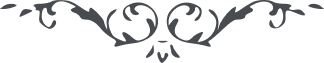 لوح رقم (20) امر و خلق – جلد 4٢٠ - نشر و تعریب و تصحیح نسخ آیاتو نیز در اثر دیگری بامضاء خادم : " اینکه فرموده بودند که بعضی از احباب خواسته‌اند که آیات و مناجات الهی را آنجناب اعراب بگذارند در این باب اذن صریح فرمودند ."و از حضرت عبدالبهاء در خطاب بحاجی آخوند تفتی قوله العزیز : " اعراب کلمات مبارکه بقاعدهٴ عربیّه جائز ، آیات صحیحه را باید ترتیل نمود نه آیات مشکوکه که احتمال غلط از کاتب دارد "و در ابلاغیّه از حضرت ولیّ امراللّه است : " راجع به نشر بعضی الواح و ادعیّهٴ مبارکه و اعراب آن این فقره مورد تصویب حضرتشان گردید این الواح و ادعیّهٴ مبارکه را ترجمه ننمایند بأصل اکتفا نمایند و آنرا انتشار دهند "